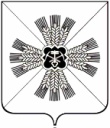 РОССИЙСКАЯ ФЕДЕРАЦИЯКЕМЕРОВСКАЯ ОБЛАСТЬПРОМЫШЛЕННОВСКИЙ МУНИЦИПАЛЬНЫЙ РАЙОНАдминистрация Промышленновского муниципального районаПОСТАНОВЛЕНИЕОт 11.07.2011 г. 928-П  О внесении изменений в постановлениеКоллегии администрации Промышленновского районаот 30.07.2010 г. №54«О долгосрочной целевой программе «Поддержка малого и среднего предпринимательства в Промышленновском районе» на 2010 – 2013 годы»  В целях обеспечения эффективности мероприятий поддержки субъектов малого и среднего предпринимательства Промышленновского района, Коллегия Администрации Промышленновского муниципального района постановляет: 1. Внести в постановление Коллегии Администрации Промышленновского района от 30.07.2010 г. 54 «О долгосрочной целевой программе «Поддержка малого и среднего предпринимательства в Промышленновском районе» на 2010 – 2013 годы» (в редакции от 26.08.2010 г, от 25.03.2011 г. 11) следующие изменения: 1.1.раздел 3. пункт 3.4 дополнить подпунктом 3.4.1. следующего содержания: Оказание информационных услуг по проекту «Развитие системы взаимодействия органов местного самоуправления с предпринимателями Кемеровской области», объем финансирования в . 3,0 тыс. рублей. 1.2. в пункте 3.11 раздела 3 Программных мероприятий объем финансирования в . цифры «10,2 тыс. руб.» заменить на цифры «7,2 тыс. руб.».  2. Постановление вступает в силу с даты подписания и подлежит официальному опубликованию. 3. Контроль за исполнением настоящего постановления возложить на заместителя Главы района по экономике Игину О.А.Глава района А.И. Шмидт 